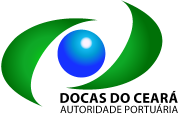 COMPANHIA DOCAS DO CEARÁ DIRETORIA DA PRESIDÊNCIACOORDENADORIA DE AUDITORIA INTERNARELATÓRIO CORREICIONAL 01Fortaleza, 20 de outubro de 2021.Relatório trimestral sobre processos do Sistema Interno de Correição da CDCA norma interna da CDC que trata do Sistema Interno de Correição da empresa foi aprovada em DIREXE, através da Decisão 80/21, de 21/07/2021, e, no CONSAD, através da Resolução 15/21, de 29/07/2021.No art. 93 da referida norma, constou que “Para as sindicâncias disciplinares atualmente em andamento, a norma entrará em vigor em 45 (quarenta e cinco) dias contados da data de sua aprovação pela DIREXE, ficando esta em vacatio legis durante este período para estes casos. Parágrafo único. Nos casos previstos no caput, o Presidente da Comissão deverá apresentar justificativa para a não conclusão e relatar, ao final do prazo, quais atos praticados antes da vigência deste normativo serão válidos e aproveitados no processo punitivo, quando não conﬂitantes com esta norma”.Através da Decisão DIREXE 103/2021, a CDC resolveu, com base no Comunicado CODJUR 35/2021, prorrogar o prazo de conclusão dos trabalhos das comissões de sindicância de 45 dias para 75 dias, contados da data de aprovação da Norma pela DIREXE (21/07/2021), através da alteração do art. 93 do referido regramento.Desta forma, a partir de 21/07/2021, com base na norma interna da CDC que trata do Sistema Interno de Correição da empresa, a AUDINT passou a acompanhar os prazos das comissões apuratórias, atualizando os dados dos processos.Com base no art. 91, parágrafo único, da supracitada norma, “A AUDINT elaborará trimestralmente relatório geral das informações, destinado ao CONSAD, onde deverá conter minimamente: I – quantidade de procedimentos em andamento; II – quantidade de procedimentos concluídos; III – procedimentos arquivados; IV – tempo médio de duração dos processos; V – sanções indicadas, se for o caso.”Desta forma, abaixo consta quadro em que são especificadas essas informações previstas na norma de forma quantitativa, bem como, em anexo, a AUDINT expõe o acompanhamento das comissões a partir da vigência da norma.Theury Gomes Coordenadora de Auditoria InternaCompanhia Docas do Ceará Telefone: (85) 32668915E-mail: audintcdc@gmail.com(Assinado Eletronicamente)Mayara Sousa Auditoria Interna - AUDINT Companhia Docas do Ceará (Assinado Eletronicamente)Documento assinado eletronicamente por Theury Gomes de Oliveira Gonçalves, Coordenador(a), em 20/10/2021, às 17:03, conforme horário oficial de Brasília, com fundamento no art. 3°, inciso V, da Portaria nº 446/2015 do Ministério dos Transportes.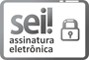 Documento assinado eletronicamente por Mayara Brenda Sousa do Nascimento, Função Comissionada I, em 20/10/2021, às 17:03, conforme horário oficial de Brasília, com fundamento no art. 3°, inciso V, da Portaria nº 446/2015 do Ministério dos Transportes.A autenticidade deste documento pode ser conferida no site https://sei.infraestrutura.gov.br/sei/controlador_externo.php? acao=documento_conferir&id_orgao_acesso_externo=0, informando o código verificador 4740408 e o código CRC 0F241A25.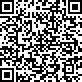 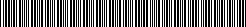 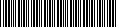 Referência: Processo nº 50900.000903/2021-58	SEI nº 4740408Praça Amigos da Marinha, S/N - Bairro Mucuripe Fortaleza/CE, CEP 60.180-422Telefone: 8532668915 - http://www.docasdoceara.com.br/Quantidade de procedimentos em acompanhamento16Quantidade de procedimentos em andamento09Quantidade de procedimentos suspensos01Quantidade de procedimentos concluídos06Procedimentos concluídos com sugestão de arquivamento (sem sanção)03Procedimentos concluídos com sugestão de sanção03Tempo médio de duração dos processos (em dias)291PORTARIAS COMISSÕES DE SINDICÂNCIAPORTARIAS COMISSÕES DE SINDICÂNCIAPORTARIAS COMISSÕES DE SINDICÂNCIAPORTARIAS COMISSÕES DE SINDICÂNCIAPORTARIAS COMISSÕES DE SINDICÂNCIAPORTARIAS COMISSÕES DE SINDICÂNCIAPORTARIAS COMISSÕES DE SINDICÂNCIAPORTARIAS COMISSÕES DE SINDICÂNCIAPORTARIAS COMISSÕES DE SINDICÂNCIAPORTARIAS COMISSÕES DE SINDICÂNCIAPORTARIAS COMISSÕES DE SINDICÂNCIAPORTARIAS COMISSÕES DE SINDICÂNCIAPORTARIAS COMISSÕES DE SINDICÂNCIAPORTARIAS COMISSÕES DE SINDICÂNCIAPORTARIAS COMISSÕES DE SINDICÂNCIAPORTARIAS COMISSÕES DE SINDICÂNCIAPROCESSONºDATAASSUNTOPRAZOPRORROGAÇÃONOVO PRAZORelatórioDataDecisãoCorreicional DIRPREDataSTATUSPenanlidadePeríodo ApuraçãoCGU-PAD1020200547-100052/202020/05/2020Apuração de eventual responsabilidade dos agentes públicos envolvidos e responsáveis pelo Processo Administrativo nº 20200373-1000, que trata locação de scanner caminhão móvel para inspeção de veículos de carga no Porto de Fortaleza, podendo, para tanto convocar os envolvidos para prestar esclarecimentos, requisitar documentos, ter vistas aos autos, tudo em prol da apuração dos fatos e eventuais responsabilidades dosgestores.30/07/2020PORTARIA Nº 123/20, de 01/09/2020 PORTARIA Nº 49/21, de 19/04/21 PORTARIA Nº 76/21, de 08/06/21 PORTARIA 89/21, de 15/07/21 PORTARIA 89/21, de 15/07/21 PORTARIA 100/21, de 05/08/2130/09/202019/05/202108/07/07/2114/08/2114/08/2103/09/21Relatório Final da Comissão: Aplicação de sanção de ADMOESTAÇÃO, em desfavor do empregado de matrícula nº 1992, Sr. José Luciano Castelo Branco Filho.Item 2 do Relatório: Apuração das responsabilidades pela demora na abertura de procedimento licitatório de contratação de scanner fixo.14/09/2021002/2021Acatou14/09/2021Concluído no prazo limite concedido pela normaCom penalidade482ok1150900.000501/2020-7291/202024/06/2020Apuração de eventual responsabilidade quanto ao descumprimento dos deveres e obrigações funcionais, do empregado de matrícula 1570, conforme previsto no inciso V - DOS DEVERES E OBRIGAÇÕES, V.1, alínea "h" e alínea "i' do Regulamento Interno de Pessoal da CDC, bem como os aposentados realizados na CI CODGEP nº 052/2019.23/08/2020PORTARIA Nº 154/20, 05/10/20 PORTARIA Nº 171/20, 04/11/20 PORTARIA Nº 192/20, 30/11/20 PORTARIA Nº 26/21, 26/02/21 PORTARIA Nº 46/21, de 09/04/21PORTARIA Nº 77/21, de 11/06/21PORTARIA 88/21, de 13/07/2131/10/202030/11/202031/12/202009/04/202108/06/202111/07/202111/08/2021Relatório Final da Comissão: Sugeriu que seja aplicada a pena de SUSPENSÃO de 03 (três) dias, em desfavor do empregado de matrícula nº 1570, Sr. Francisco Carlos de Moura.Item 63 do Relatório : A Comissão de Sindicância conclui que houve desídia, insubordinação e indisciplina do empregado de matrícula 1570, lotado no setor CODGEP, Sr. FRANCISCO CARLOS DE MOURA, ao passo que este se demonstra moroso ao realizar suas tarefas, sendo desrespeitoso com seus superiores, vez que não busca o conhecimento necessário para a realização das atividades que lhe são imputadas10/09/2021001/2021Acatou14/09/2021Concluído no prazo limite concedido pela normaCom penalidade447ok1220200522-100097/202030/06/2020Apuração de eventual responsabilidade dos agentes públicos envolvidos e responsáveis pela celebração do Termo de Cessão de Uso nº 03/2015, firmado com a empresa Multilog Locações e Serviços Logísticos Ltda - EPP (Processo Administrativo nº 20140707), em desacordo à proposta comercial apresentada pela Cessionária, podendo, para tanto convocar os envolvidos para prestar esclarecimentos, requisitar documentos, ter vistas aos autos, tudo em prol da apuração dos fatos e eventuais responsabilidades dos gestores.30/09/2020PORTARIA Nº 144/20, de 30/09/20 PORTARIA Nº 191/20, de 30/11/20 PORTARIA Nº 55/21, de 30/04/21Decisão 080/2021, de 21/07/2021Decisão 103/2021, de 03/09/202129/11/202028/01/202127/07/202104/09/202104/10/2021Relatório Final da Comissão: Apontada a fluência do prazo prescricional, sugeriu o arquivamento do processo.03/09/2021003/2021Acatou23/09/2021Concluído no prazo limite concedido pela normaArquivada450ok1350900.000478/2020-1698/202030/06/2020Apuração de eventuais resposnabilidades dos agentes públicos, nos fatos que culminaram na contratação emergencial da empresa Eco+ Serviços Ambientais e Imobiliária Ltda para prestação de serviço de coleta, tratamento e transporte, com destinação final de resíduos da CDC.30/09/2020PORTARIA Nº 167/20, de 26/10/20 PORTARIA Nº 02/21, de 05/01/21 PORTARIA Nº 16/21, de 12/02/21 PORTARIA Nº 35/21, de 12/03/21 PORTARIA Nº 52/21, de 22/04/21 PORTARIA Nº 66/21, de 17/05/21 PORTARIA 78/21, de 11/06/21 PORTARIA 85/21, de 01/07/21Decisão 080/2021, de 21/07/2021Decisão 103/2021, de 03/09/202129/12/202005/02/202113/03/202112/04/202112/05/202111/06/202101/07/202131/07/202104/09/202104/10/2021Processo SEI 50900.000478/2020-16Considerando os poderes delegados pela Portaria (E) nº 098/2020, conclui-se, para fins deindiciamento, que os gestores diretos da COADMI e CODSMS, respectivamente, os Srs. Carlos Murilo de Azevedo Pires e Raimundo José de Oliveira descumpriram suas obrigações funcionais previstas no Item V, Subitem V.1., Alínea “h”, do Regulamento Interno de Pessoal da CDC, razão pela qual estão passíveis de sofrer a sanção de ADMOESTAÇÃO, conforme previsto no Item VI, Subitem VI.3, Alínea “a”, do mesmo Normativo.Diante do exposto, a Comissão de Sindicância submete à apreciação de Vossa Senhoria os autos do presente processo para conhecimento dos fatosapurados, bem como recomenda a citação dos empregados inquiridos para, querendo, apresentar defesa escrita, em um prazo máximo de 10 (dez) dias, contados da citação, consoante liturgia prevista no art. 44, da Lei nº 9.784/1999.Em andamento1450900.000082/2020-79100/202010/07/2021Apuração quanto ao descumprimento do dever funcional, do empregado de matrícula 1545, conforme previsto no inciso V - DOS DEVERES E OBRIGAÇÕES, V.1, alínea "a", "b","f", "h", "k", E "n" do Regulamento Interno de Pessoal da CDC, podendo, para tanto convocar os envolvidos para prestar esclarecimentos, requisitar documentos, ter vista aos autos, tudo em prol da apuração dos fatos.08/09/2020PORTARIA Nº 128/20, de 10/09/2010/10/2020Relatório Final da Comissão: Recomendou a citação da empregada inquirida, para, querendo, apresentar defesa escrita em um prazo máximo de 10 (dez) dias.Comunicado DIRPRE 73, de 06/08/21: Informou que o referido processo está suspenso. , pois a empregada não faz mais parte do quadro funcional desta Companhia. Caso a empregada de matrícula nº 1545 retorne o vínculo com a CDC, os atos remanescentes terão continuidade.28/09/2020Suspenso1500115.000002/2021-4436/202117/03/2021Relatório	AUDINT,	de	23/02/2021	-	JUÍZO	DE ADMISSIBILIDADEApuração	de	eventual	resposnabilidade	acerca	da denúncia registrada na Ouvidoria da CDC30/04/2021Portaria 56/2021, de 30/04/21 Portaria 75/21, de 31/05/21 PORTARIA Nº 83/21, de 29/06/21Portaria 100/2021, de 05/08/2021 Portaria 112/2021, de 06/09/2130/05/202129/06/202113/08/202103/09/202105/10/2021Relatório Final da Comissão (4509262) sugerindo o arquivamento dos autos.25/08/2021Em andamento1500115.000002/2021-4436/202117/03/2021Apuração	de	eventual	responsabilidade	acerca	da denúncia registrada na ouvidoria da CDC que consta noprocesso SEI nº 00115.000002/2021-4430/04/2021Portaria 56/2021, de 30/04/21 Portaria 75/21, de 31/05/21 PORTARIA Nº 83/21, de 29/06/21Portaria 100/2021, de 05/08/2021 Portaria 112/2021, de 06/09/2130/05/202129/06/202113/08/202103/09/202105/10/2021Relatório Final da Comissão (4509262) sugerindo o arquivamento dos autos.25/08/2021Em andamento1669/202120/05/2021Apurar eventual responsabilidade dos fatos que culminaram na contratação emergencial da empresa VMI SISTEMAS DE SEGURANÇA LTDA, visando a locação de scanner caminhão móvel para inspeção de veículos de carga no Porto de Fortaleza. (Processo Administrativo20191376-1)19/07/2021PORTARIA 93/21, de 19/07/21Portaria 100/2021, de 05/08/2021 Portaria 112/2021, de 06/09/2117/09/202103/09/202105/10/2021Provavelmente, a Comissão encaminhá a justificativa para a não conclusão até a data prevista (04/10/21), bem como os atos praticados que serão válidos e aproveitados no processo punitivo, conforme art. 93 da Norma de Sistema Interno deCorreição.Em andamento1750900.000600/2021-3570/202120/05/2021Apurar eventual responsabilidade dos fatos que culminaram nos serviços prestados sem cobertura contratual pela empresa MPM Locação EIRELI, no período sw novembro/19 a junho/2020. (Processo Administrativo 20191350-1)19/07/2021PORTARIA 94/21Portaria 100/2021, de 05/08/2021 Portaria 112/2021, de 06/09/2118/08/202103/09/202105/10/2021Comunicado 1 (02/09/21) e 3 (20/09/21) , Sugestão o arquivamento dos autos. (Investigado sem vínculo entre esta Autoridade Portuária)20/09/2021004/2021Acatou27/09/2021Concluído no prazo limite concedido pela normaArquivada130ok1850900.000606/2021-1171/202120/05/2021Apurar eventual responsabilidade dos fatos que culminaram na contratação emergencial da empresa MAPFRE VIDA S/A, visando a prestação de serviços de seguro de vida para Diretores, empregados efetivos e ocupantes de funções comissionadas e gratificações técnicas da CDC. (Processo Administrativo 20200518-1000)19/07/2021PORTARIA 91/21, de 19/07/21Portaria 100/2021, de 05/08/2021 Portaria 112/2021, de 06/09/2117/09/202103/09/202105/10/2021Em andamento1950900.000603/2021-7972/202120/05/2021Apurar eventual responsabilidade na falha de planejamento e deficiência na organização administrativa que culminou no serviço prestado sem cobertura contratual pela empresa CJS Manutenção Industrial e Representações Ltda., referente a Sinalização Náutica. (Processo Administrativo 20191387-1)19/07/2021PORTARIA 92/21, de 19/07/21Portaria 100/2021, de 05/08/2021 Portaria 112/2021, de 06/09/2117/09/202103/09/202105/10/2021Relatório Final: Sugestão de arquivamento dos autos(O investigado, assim como os demais possíveis envolvidos já não pertencem ao quadro funcional da CDC)04/10/2021005/2021Acatou05/10/2021Concluído no prazo limite concedido pela normaArquivada138ok2079/202124/06/2021Apurar eventual responsabilidade pela não conformidade detectada no Contrato 13/2018 firmado com a Empresa D8 PAVIMENTAÇÃO E CONSTRUÇÃO LTDA, visando aprestação de serviços de contratação de Manutenção elétrica e mecânica dos equipamentos e instalações portuárias, com fornecimento de equipamentos, ferramentad, EPI's, material elétrico e mão de obra a CDC.23/08/2021Portaria 100/2021, de 05/08/2021Portaria 112/2021, de 06/09/2103/09/202105/10/2021Provavelmente, a Comissão encaminhá a justificativa para a não conclusão até a data prevista (04/10/21), bem como os atos praticados que serão válidos e aproveitados no processo punitivo, conforme art. 93 da Norma de Sistema Interno de Correição. Relatório de IndiciamentoEm andamento2150900.000604/2021-1381/202128/06/2021Apuração de responsabilidade por eventual falha de planejamento e deficiência na organização administrativa que culminou no reconhecimento de dívida à empresa PROCONSULT SS LTDA (SEI 50900.000410/2020-37)27/08/2021Portaria 100/2021, de 05/08/2021Portaria 112/2021, de 06/09/2103/09/202105/10/2021Relatório Final: A Comissão sugere que seja aplicada a pena de ADMOESTAÇÃO (sem consignação em fé de ofício), consoante previsão no subitem V.I.3, alínea “a” do Regulamento Interno de Pessoal daCDC.04/10/2021006/2021Acatou05/10/2021Concluído no prazo limite concedido pela normaCom penalidade99ok2250900.000613/2021-1282/202128/06/2021Apuração de eventual responsabilidade nos fatos que culminaram na contratação emergencial da empresa NORMATEL ENGENHARIA LTDA, visando a Prestação de Serviços de manutenção elétrica e mecância do Porto de Fortaleza (SEI 50900.000314/2021-70)27/08/2021Portaria 111/2021, de 02/09/21 Portaria 112/2021, de 06/09/21Mudança de membro 05/10/2021Em andamentoCOMISSÕES INSTITUÍDAS APÓS APROVAÇÃO DA NORMACOMISSÕES INSTITUÍDAS APÓS APROVAÇÃO DA NORMACOMISSÕES INSTITUÍDAS APÓS APROVAÇÃO DA NORMACOMISSÕES INSTITUÍDAS APÓS APROVAÇÃO DA NORMACOMISSÕES INSTITUÍDAS APÓS APROVAÇÃO DA NORMACOMISSÕES INSTITUÍDAS APÓS APROVAÇÃO DA NORMACOMISSÕES INSTITUÍDAS APÓS APROVAÇÃO DA NORMACOMISSÕES INSTITUÍDAS APÓS APROVAÇÃO DA NORMACOMISSÕES INSTITUÍDAS APÓS APROVAÇÃO DA NORMACOMISSÕES INSTITUÍDAS APÓS APROVAÇÃO DA NORMACOMISSÕES INSTITUÍDAS APÓS APROVAÇÃO DA NORMACOMISSÕES INSTITUÍDAS APÓS APROVAÇÃO DA NORMACOMISSÕES INSTITUÍDAS APÓS APROVAÇÃO DA NORMACOMISSÕES INSTITUÍDAS APÓS APROVAÇÃO DA NORMACOMISSÕES INSTITUÍDAS APÓS APROVAÇÃO DA NORMACOMISSÕES INSTITUÍDAS APÓS APROVAÇÃO DA NORMA2350900.000202/2021-19113/202108/09/2021Apuração de eventual responsabilidade em relação ao extrapolamento nas medições dos quantitativos de itens do contrato nº 38/2016 com a empresa L RABELOENGENHARIA LTDA07/11/2021Em andamento2400115.000030/2021-61114/202108/09/2021Apuração	de	eventual	responsabilidade	acerca	da denúncia registrada na Ouvidoria da CDC que consta noprocesso SEI nº 00115.000030/2021-6106/11/2021Em andamento2550900.000724/2021-11127/202113/10/2021Apuração de eventual responsabilidade nos fatos que culminaram na contratação emergencial da empresa INOVE MANEJO AMBIENTAL LTDA, visando a Prestação de Serviços de limpeza e desinfecção dos reservatórios (caixas d'água, cisternas e bebedouros) com o fornecimento de mão de obra, quipamentos e insumos, para a CDC.11/12/2021Em andamento